МКУК Подосиновская МБСДемьяновская детская библиотекаВеличие народного подвигаИсторический турнир, посвященный 70-летию Великой Победы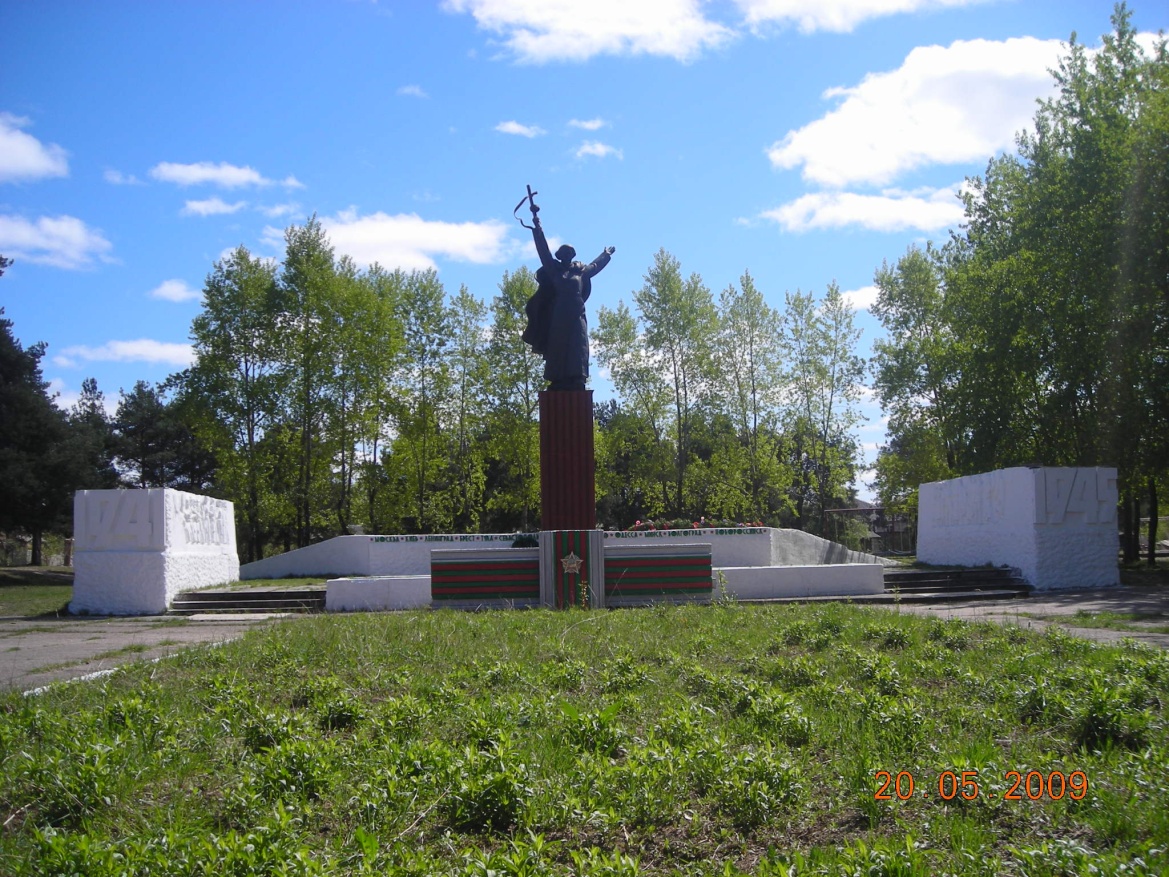 Разработала и провела Туркова З. А.,заведующая Демьяновскойдетской библиотекойДемьяново, 2015Цель: воспитание патриотизма, чувства гордости за подвиги нашего народа, привитие уважения к малой родине.Подготовка: цикл бесед «Страницы Великой битвы», оформление выставки-экспозиции «Дорога в 45-й».Реквизит: столы с сигнальными лампочками.Класс делится на 2 команды.1 тур. Блиц-ответНазовите начало В. о. войны. Орган управления войсками (штаб)Как называется крест с загнутыми под прямым углом концами, государственная эмблема фашисткой германии (свастика) Объясните значение слова «Барбаросса» (план  Гитлера молниеносной войны в СССР, назван в честь германского императора)Назовите кодовое название плана взятия Москвы (Тайфун) Фамилия диктора, который все годы войны передавал сводки с фронта (Левитан)2 тур. Военная терминологияЭвакуация (перебазирования населения из прифронтовых городов)Народное ополчение (добровольческие военные формирования, создаваемые из лиц, не подлежащих призыву в армию)Оккупационный режим (режим террора и насилия на захваченной земле)Геноцид (истребление отдельных групп населения по расовым признакам)Коалиция (политический или военный союз) Партизаны (люди,  воевавшие в тылу врага)3 тур. Военные донесенияОткуда могли быть такие донесения и когда.Военный парад состоялся. Уходим с парада прямо  на фронт Москва. Красная площадь. 7 ноября 1941 года.Гарнизон крепости умирает, но не сдается (Брестская крепость, 1941 год)Дорога жизни открыта (Ленинград. 1941 год)4 тур. Вечная слава героямПрославленный летчик, одним из первых совершивший наземный таран (Николай Гастелло)Герой Советского Союза, закрывший собой амбразуру (Александр Матросов)Первая девушка-партизанка, получившая звание Героя Советского Союза (Зоя Космодемьянская)Знаменитый  военный летчик, прообраз героя книги «Повесть о настоящем человеке» Б. Полевого (Алексей Маресьев)Герой Советского Союза, погибший в лагере Затхенхауз мученической смертью (немцы обливали его холодной водой на морозе) за отказ сотрудничать с ними  (Генерал Д. М. Карбышев)Герои-землякиУроженец поселка Пинюг, один из первых в Кировской области, кому присвоено звание Героя Советского Союза (Суворов А. И.)Уроженец деревни Тарасовское Раменье. Звание героя получил за форсирование Днепра. Внуки и правнуки проживают в нашем поселке Демьяново (Тестов Н. С.)Полный кавалер ордена Славы 3-х степеней. Погиб 30 апреля 1945 года, не дожив до Победы всего 9 дней. ( Княжев А. Я.)Прославленный полководец, Маршал Советского Союза. Его именем хотели назвать наш поселок, город… (Конев)Памятник И. С. Коневу в деревне Лодейно и мемориальный комплекс «Мамаев курган» имеют что-то общее. Как вы думаете, что? (автор бюста и автор многих композиций Мамаева кургана – известный скульптор Евгений Вучетич)Как связан наш северный поселок Демьяново и город Волгоград? (при установке памятника погибшим воинам в Парке Победы захоронена  капсула со священной сталинградской землей)Один из Знамен Победы, водрузил над рейхстагом  наш земляк из Слободского. Назовите его имя. (Григорий Булатов)5 тур. Битвы Великой отечественнойРасположите в хронологическом порядкеСталинградская битваКурская дугаБитва под МосквойСнятие блокадыБерлинская операцияБитва за ДнепрСамое большое танковое сражение Великой отечественной Под Прохоровкой Курская дуга)Знаменитый дом, который воины обороняли 58 дней (дом Павлова в Сталинграде)Сколько дней длилась блокада Ленинграда (900 дней)Сколько  дней держались  защитники Брестской  крепости (до 20 июля 1941 года по записям на стена, а некоторые и больше)За какую операцию И. С. Коневу присвоено звание Маршала (Корсунь-Шевченковскую операцию)6  тур. Военная техникаЗнаменитый советский танк, сыгравший огромную роль в войне (Т-34)Какой новый вид артиллерии был применен советскими войсками в Смоленском сражении? (реактивные минометы «Катюши» )Какой самолет фашисты называли «Черная смерть»? Этот штурмовик не горел, если ему пробивали даже топливный бак. Сами летчики называли его «Летающий танк». Заправлялся военной техникой на Филейке в Кирове на военном заводе.            ( Ил-2)Известный советский оружейник, изобретатель самозарядного карабина. (М. Калашников)7 тур. Литература и музыкаСамая известная книга о бойце, которую любили солдаты («Василий Теркин» А. Твардовского)Кто из писателей участвовал в Сталинградской битве? (Константин Симонов)Автор книги «Полководец» о И.С. Коневе (Борис Полевой)Эта песня написана в 1-й день войны композитором Александровым на слова Лебедева-Кумача. Как она называется? («Священная война»)В заключение нашего турнира предлагаю спеть песню всем вместе.Подведение итогов, награждение дипломами.Использованная литература:1.Читаем, учимся, играем. – 2010. – вып.7.2.Дёмышев, А.В. Витькины небеса. Жить ради Победы/Дёмышев А.В. – Киров, 2014. – 160с.